TITLE: Teacher, Yavapai Accommodation School District #99	REPORTS TO: District Executive Officer or designated representative	EXPECTATION FOR ALL EMPLOYEES:Supports the district’s mission, vision and values by exhibiting the following behaviors: teamwork, innovation, respect, a commitment to our student community, accountability, ownership and a passion for working with youth at our juvenile detention transition school.  This position works with multi-age, grades, and core subject areas.  Support will be given in any non-highly qualified position.POSITION SUMMARY:The Classroom Teacher is responsible for the education of each pupil in his or her charge and for working with students, parents, and staff toward achieving the goals set forth by YASD. DUTIES AND RESPONSIBILITIES:-Plans, writes, and implements curriculum and instruction in a manner consistent with YASD’s Mission Statement, including understanding, modeling and fostering independent thinking skills, creative problem solving and abstract reasoning. Shows empathy and understanding of students.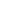 -Prepares lesson plans to support online instruction.-Guides the learning process toward the achievement of state standards.-Be responsible for an instructional program and the utilization of teaching methods that consider the individual needs, interests, abilities and maturity levels of the students.-Establishes standards of expected student progress for approval by the evaluator based on the assessment of the pupils in the class.-Cooperates with the evaluator implementing suitable activities to improve teaching effectiveness.-Takes all necessary and reasonable precautions to protect District, School and students, equipment, materials and facilities.-Prepares appropriate documentation and reports on programs and on student progress. Assists the administration in implementing all policies and/or rules governing student conduct, and for the classroom, develops reasonable rules of classroom behavior and procedure, and maintains order in the classroom in a fair and just manner.-Makes provisions for being available to students and parents for education-related purposes outside the instructional day when required or requested to do so under reasonable terms.-Attend all in-service and professional development programs.-Maintain certification and attend necessary course work and continuing education courses and programs to ensure the Maintenance of highly qualified status in the course field.-Performs miscellaneous job-related duties as assigned.QUALIFICATIONS KNOWLEDGE AND SKILLS REQUIREMENTS:Bachelors’ degree in education.  Must have a valid Arizona Teaching CertificateMust be highly qualified high school levelCurrent AZ Certified Fingerprint Card(Preference to special education certification)EDUCATION AND WORK EXPERIENCE:Teaching preference to previous work with “at risk/at hope” students, adjudicated youth or special education.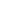 GENERAL INFORMATION:A significant level of trust and diplomacy is required, in additional to normal courtesy and tact.  Work involves extensive personal contact with outside agencies as well as detention and probation staff.  Work involves motivating students and their families, as well as home school and any service provider that will support the student upon release.  Ability to work and within a secure care setting is a must, as is the willingness to adapt to working with students with degrees of educational functioning abilities.Ability to work in a team; be flexible; use a variety of techniques to assess and serve individual students and their unique needs.  